ПРОЄКТІнформація про автора/ку проєкту:1. Назва проєкту (не більше 15 слів): Студія Інтелектуального клубу «Горизонт»2. ПІБ автора/ки або команди авторів проєкту:Гуральчук Анастасія Юріївна 3.  Тематика проєкту:Створення студії для проекту «Горизонт ТВ»4. Місце реалізації проєкту (територія навчального закладу, приміщення, кабінет):Приміщення навчального закладу, кабінет інформатики 5. Потреби яких учнів задовольняє проєкт (основні групи учнів, які зможуть користуватися результатами проекту, як ними буде використовуватись проєкт, які зміни відбудуться завдяки користуванню реалізованим проєктом):  Учнів школи 1-11 класів, вчителів, гостів школи6. Часові рамки впровадження проєкту (скільки часу потрібно для реалізації):2-3 місяці 7. Опис проекту(проблема, на вирішення  якої він спрямований; запропоновані рішення; пояснення, чому саме це завдання повинно бути реалізоване і яким чином його реалізація вплине на подальше життя навчального закладу. Команда інтелектуального клубу Горизонт не одноразово організовує виховні заходи для учнів школи, а також забезпечує відео зйомку з монтажем багатьох шкільних заходів. Клуб Горизонт має свій інформаційний простір: сайт (https://horyzont.biz.ua), канал YouTube (Горизонт ТВ), Instagram. Саме тому ми хочемо облаштувати власну студію з якісною апаратурою для обговорень різноманітних подій, а також онлайн-трансляцій.8. Орієнтовна вартість (кошторис) проєкту (всі складові проєкту та їх орієнтовна вартість)  9. Додатки (фотографії, малюнки, схеми, описи, графічні зображення, додаткові пояснення, тощо) вказати перелік:1.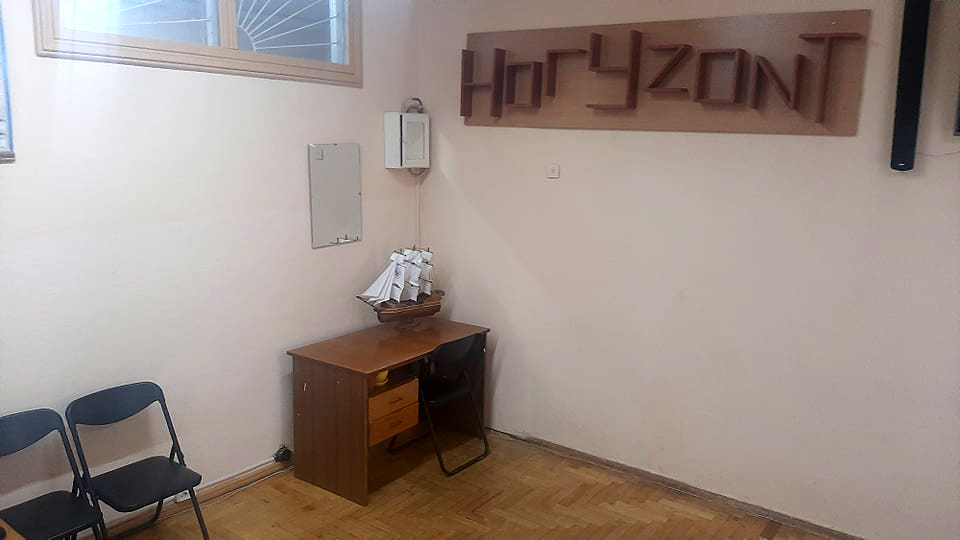 КВИТАНЦІЯ ПРО ПРИЙОМ ПРОЕКТУЗаповнюється Уповноваженою особоюДата надходження: 25.09.2020Номер у реєстрації проектів: 002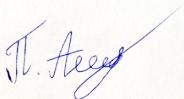 ПІП та підпис особи, що реєструє: Панасюк Анастасія Ігорівна 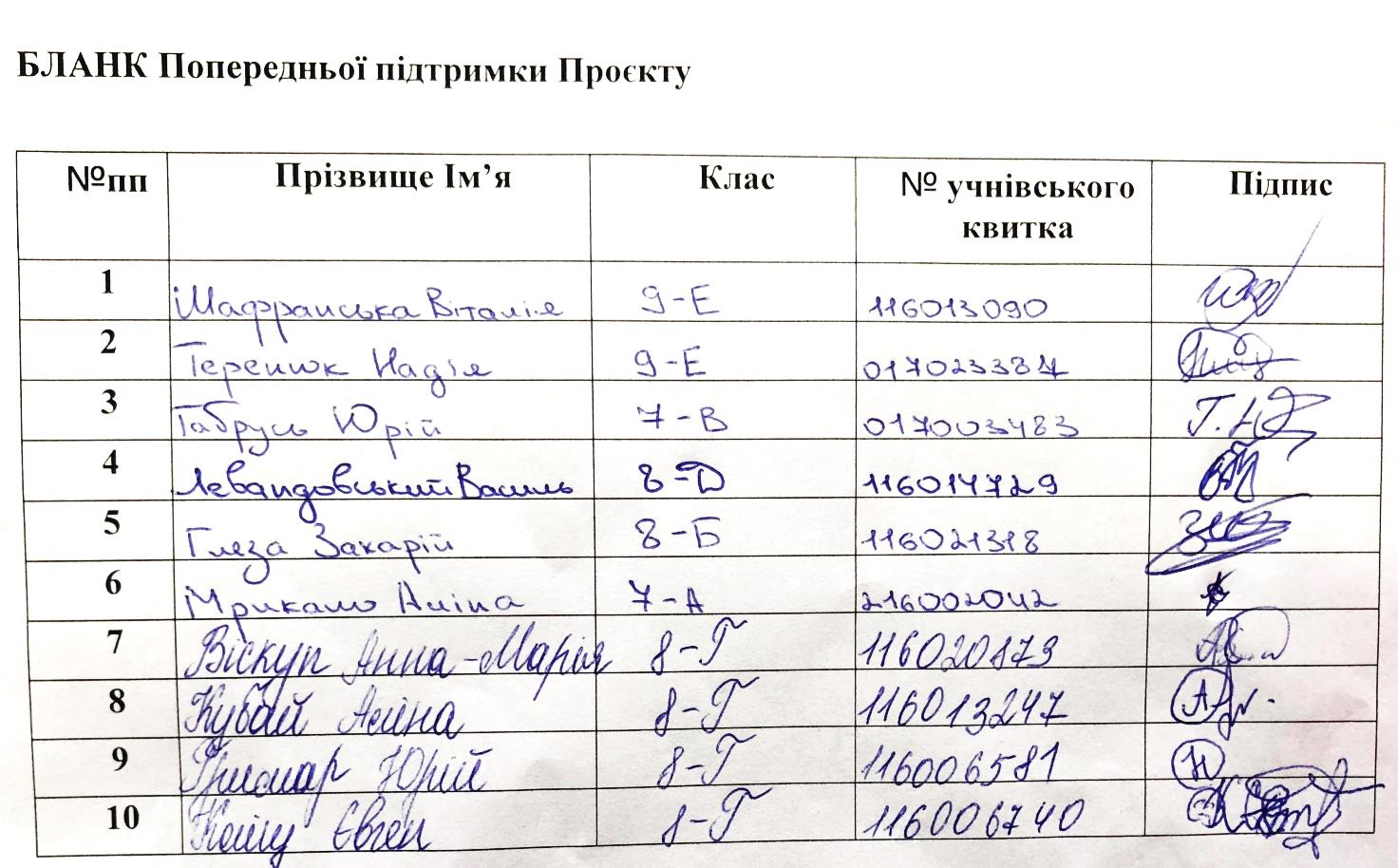 Номер та назва навчального закладуТернопільська загальноосвітня школа
 І-ІІІ ступенів №24Ідентифікаційний номер проєкту002Ім’я та Прізвище автора/киабо представника від командиГуральчук Анастасія Клас навчального закладу:9-ГE-mail:nastiahuralchuk@gmail.com Контактний № тел.+380684484813Підпис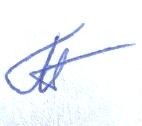 Ім’я та Прізвища учасників команди проєктуГуральчук Анастасія Онишко ВалеріяФедчишин Мар'янаЛаус ВеронікаДемчишин РоманСабадах НазарійНайменування товарів(робіт, послуг)Вартість, грн. Фанера ФК (8 шт.) 3200 Світлодіодний світильник на стелю 1300 Стіл круглий 4000 Студійний мікрофон 2000 Система безпровідних петличних мікрофонів 4500 Цифрова відеокамера 22000 Штатив 1000Флуоресцентне світло (2 шт.)6500 Квадрокоптер 18000Ноутбук13000 ВСЬОГО 75 500